Activité documentaire 1 : Potentiel énergétiques du soleil sur Terre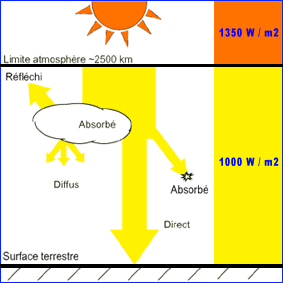                                                                                                                             Figure 1 : …………………………………………………..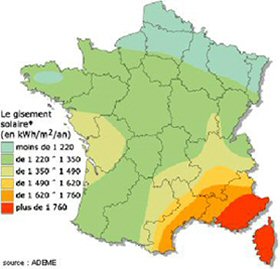 Figure 2 :http://www.econologie.com/carte-de-france-de-l-ensoleillementQuestions :1°/ Retrouver les valeurs de la puissance solaire reçue à l’extérieur de l’atmosphère et à  la surface terrestre.…………………………………………………………………………………………………………………………………………………………………………………………….2°/ Donner un  titre à la figure 1.3°/ Essayer de commenter la figure 1.……………………………………………………………………………………………………………………………………………………………………………………………………………………………………………………………………………………………………………………………………………………………………………………………………………………………………………………………………………………………………………………………………………………………………………………………………………………………………………………………………………………………………………………………………………………………………………………………………………………………………………………………………………………………………………………………………………………………………………………………..4°/ Que représente l’irradiance ?……………………………………………………………………………………………………………………………………………………………………………………………5°/ Rappeler la relation entre énergie, puissance et durée.6°/ Montrer qu’une puissance de 85 W disponible durant 1 an correspond à une énergie d’environ 750kWh.7°/ Déterminer l’énergie solaire disponible par an en France, sachant que notre pays à une surface de 550 000 km2.8°/ Comparer cette valeur à celle de la consommation d’énergie française en 2010 de l’ordre de 170 millions de tep.7°/ La consommation mondiale d’énergie actuelle est de l’ordre  de 10 Gtep. Calculer la consommation mondiale d’énergie actuelle en kWh.8°/ L’énergie solaire reçue par la terre est de l’ordre de 1,5.1018 kWh par an. Comparer la consommation mondiale d’énergie par rapport à l’énergie solaire reçue par la terre. Quelle conclusion pouvez-vous faire ?RelationSymboles, noms et unités des grandeursNotions et contenusCapacités exigiblesEvaluationÉnergie solaire conversions photovoltaïque Conversion thermique.
Modèle corpusculaire de la lumière, le photon.
Énergie d'un photonC1 : Citer les modes d'exploitation de l'énergie solaire au service de l'habitat.Énergie solaire conversions photovoltaïque Conversion thermique.
Modèle corpusculaire de la lumière, le photon.
Énergie d'un photonC2 : Schématiser les transferts et les conversions d'énergie mises en jeu dans un dispositif utilisant l'énergie solaire dans l'habitat ; donner des ordres de grandeur des échanges.Énergie solaire conversions photovoltaïque Conversion thermique.
Modèle corpusculaire de la lumière, le photon.
Énergie d'un photonC3 : Interpréter les échanges d'énergie entre lumière et matière à l'aide du modèle corpusculaire de la lumière.Énergie solaire conversions photovoltaïque Conversion thermique.
Modèle corpusculaire de la lumière, le photon.
Énergie d'un photonC4 : Mettre en œuvre une cellule photovoltaïque. Effectuer expérimentalement le bilan énergétique d'un panneau photovoltaïque.